Основные технические характеристикиТрехпозиционный переключатель (выключатель нагрузки/разъединитель/заземлитель) установлен в герметичном необслуживаемом баке в элегазовой изоляции. Бак находится под небольшим (0.045МПа-0.055МПа) избыточным давлением.УСТРОЙСТВА КОМПЛЕКТНЫЕ РАСПРЕДЕЛИТЕЛЬНЫЕ КРУЭ-БЭМН Технические условия ТУ BY 100101011.448 – 2024КРУЭ БЭМН для построения кольцевых сетей питания с элегазовым выключателем нагрузки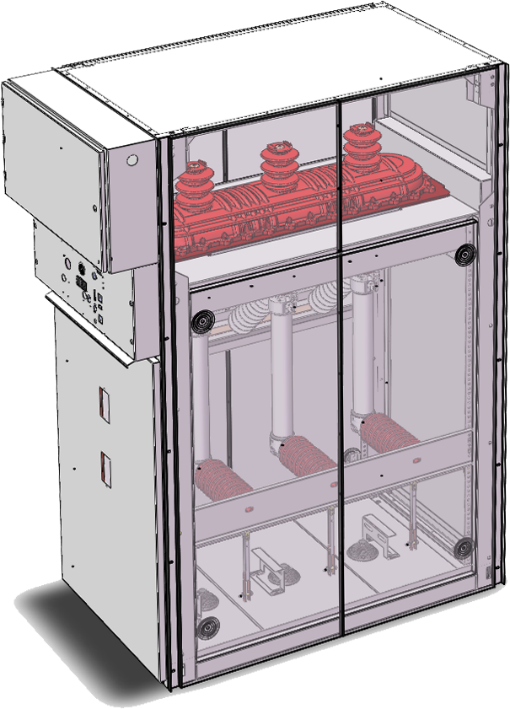 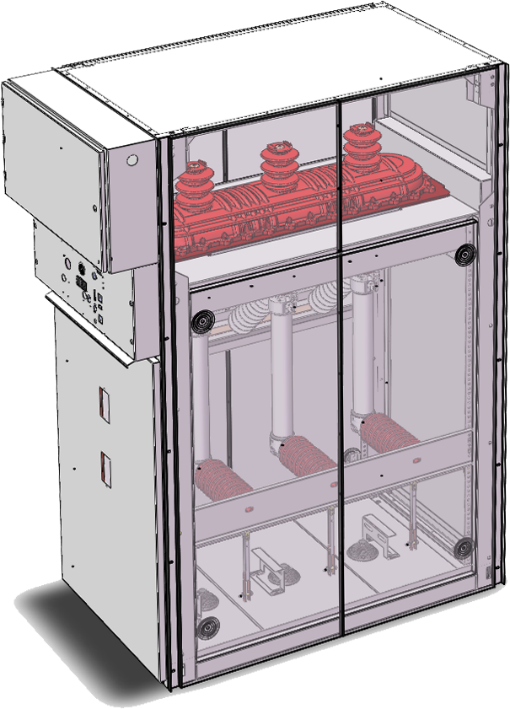 Назначение: для приёма и распределения электрической энергии трёхфазного переменного тока частотой 50 Гц напряжением 10 (6) кВ в закрытых распределительных устройствах промышленных и энергетических объектов в сетях с изолированной или заземлённой через дугогасительный реактор нейтралью.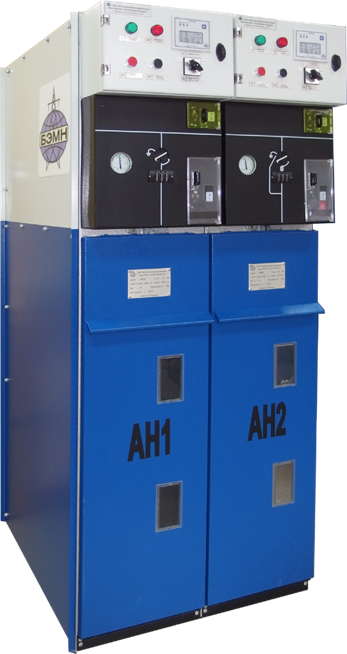 Распределительное устройство предназначено для автоматизации распределения электроэнергии и применения в малогабаритных помещениях. Конструкция предусматривает возможность расширения распредустройства. КРУЭ может выпускаться в следующих модификациях:с трехпозиционным переключателем; с трехпозиционным переключателем и вакуумным выключателем;с трехпозиционным переключателем и предохранителями. КРУЭ могут быть укомплектованы трансформаторами тока, напряжения, приборами учета и защиты.ПараметрЗначениеЗначениеЗначениеЗначениеНоминальное напряжение, кВ6; 10202020Наибольшее рабочее напряжение, кВ7,2; 12242424Одноминутное испытательное напряжение частотой 50 Гц:48606060Испытательное напряжение грозового импульса, кВ75125/150125/150125/150Номинальный ток сборных шин, не более А630630630630Номинальный ток главных цепей, А630630630630Номинальный ток электродинамической стойкости главных цепей, кА80808063Номинальный ток отключения выключателя нагрузки, А630630630630Ток термической стойкости (2 c), кА31,531,52525Предохранители для защиты трансформаторов на ток, А10; 16; 20; 25; 31,5; 40; 50; 63; 80; 100; 125; 160; 20010; 16; 20; 25; 31,5; 40; 50; 63; 80; 100; 125; 160; 20010; 16; 20; 25; 31,5; 40; 50; 63; 80; 100; 125; 160; 20010; 16; 20; 25; 31,5; 40; 50; 63; 80; 100; 125; 160; 200Степень защиты оболочек по ГОСТ 14254 Высоковольтные токоведущие части/Отсек низкого напряженияIP65/IP4XIP65/IP4XIP65/IP4XIP65/IP4XНоминальное давление наполнения, 20°С, кПаМинимальное рабочее давление, 20°С, кПа5545554555455545Масса, кг400400400400Габаритные размеры камер1:• высота, мм• глубина, мм • ширина, мм1800840345/500/7501800840345/500/7501800840345/500/7501800840345/500/750